Картка завдань до уроку 18Тема програми: Технології комп’ютерної обробки інформації. Тема уроку: Створення, завантаження та збереження файлів-книг. Робота з вікнами та аркушами книг. Введення та редагування даних.Завдання 1Запустіть табличний процесор MS Excel.Виберіть українську мову.Встановіть шрифт та його розмір:  Times New Roman, 14.На аркуші 1 створіть таблицю згідно зразка .Перейменуйте аркуш 1 на завдання 1.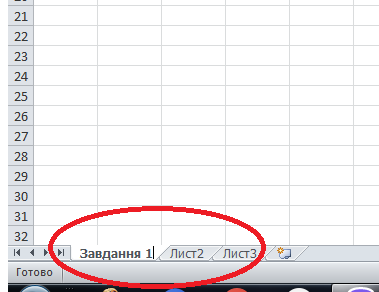 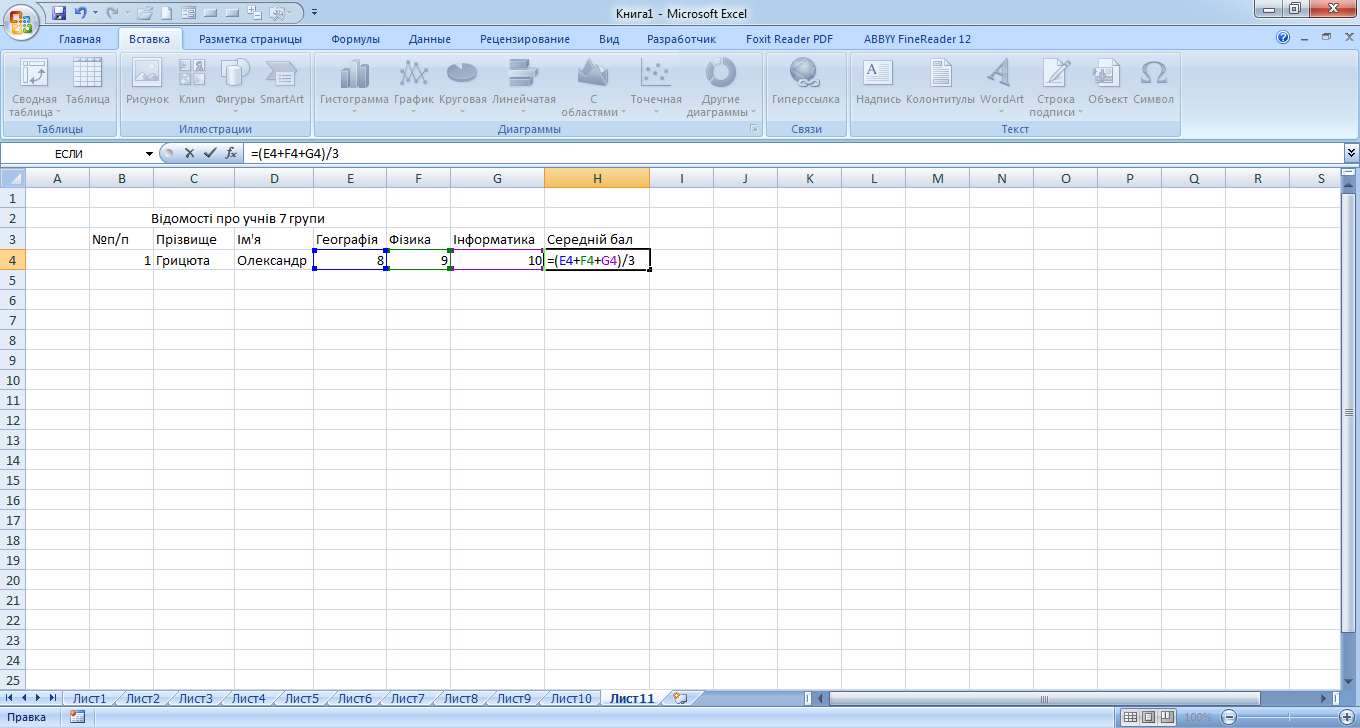 Завдання 2На аркуші 2 створіть таблицю згідно зразка та проведіть обчислення, перейменуйте аркуш 2 на завдання 2.Завдання 3На аркуші 3 створіть таблицю згідно зразка, перейменуйте аркуш 3 на завдання 3.Завдання 4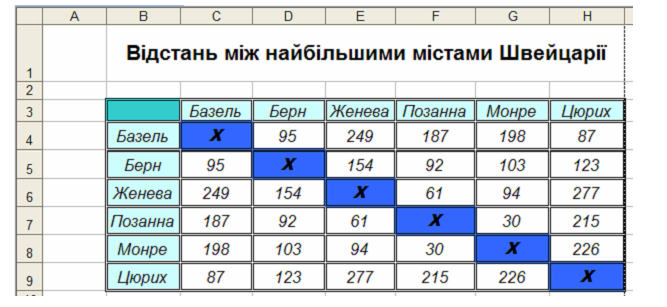 На аркуші 4 створіть таблицю згідно зразка та проведіть обчислення., перейменуйте аркуш на завдання 4.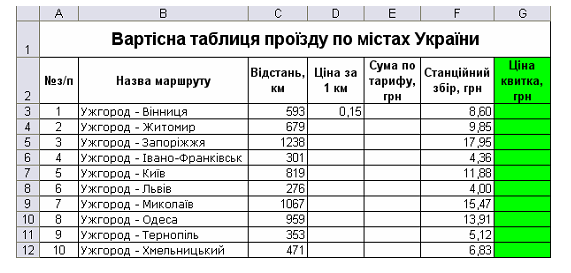 Завдання 5На аркуші 5 створіть таблицю згідно зразка., перейменуйте аркуш 5 на завдання 5.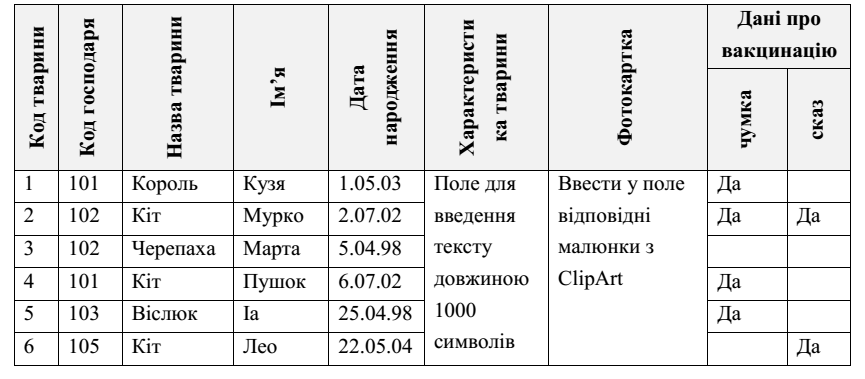 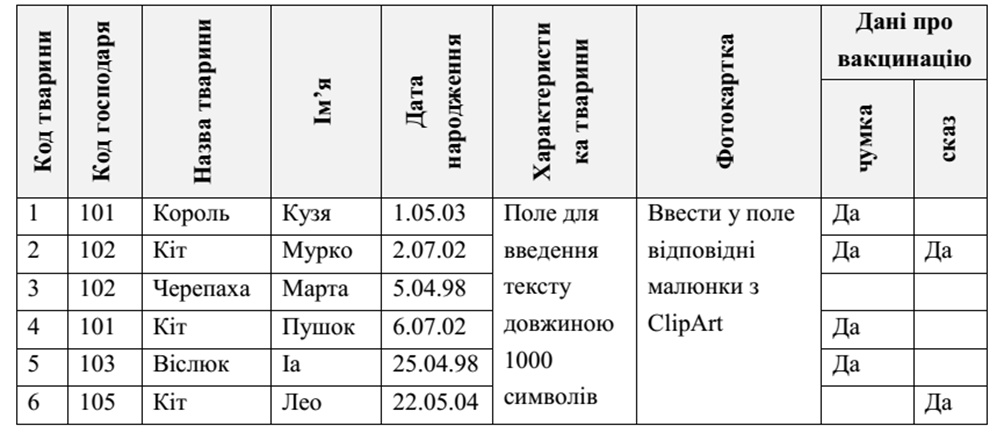 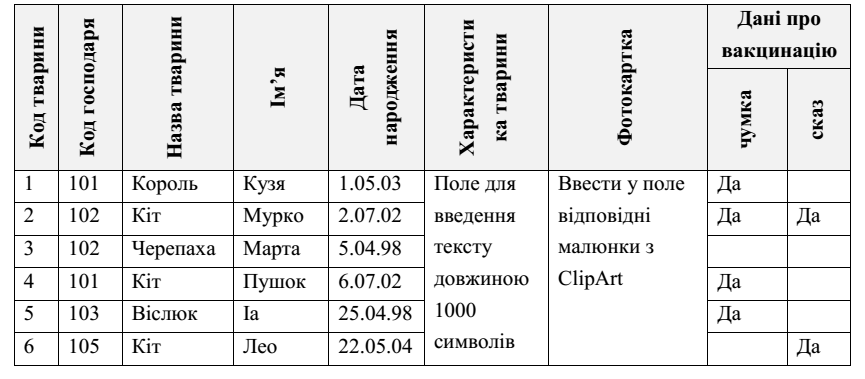 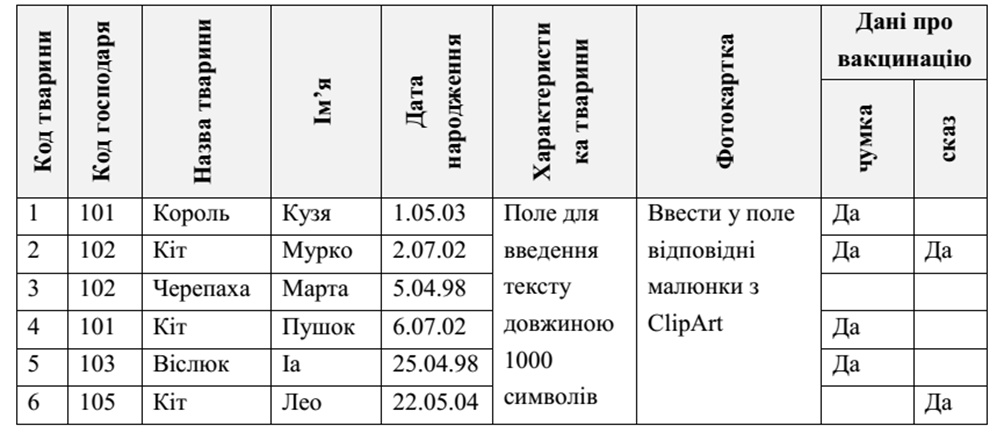 Завдання 6Скопіюйте таблицю з аркуша 1 «Завдання 1», вставте в аркуш 6. Перейменуйте аркуш 6 на завдання 6.Оцінку 8 зафарбуйте – жовтим,  6 — зеленим, 7 — синім,  5 – червоним, 9 – білим, 10-11 – сірим.Відомість про учнів 7 групиВідомість про учнів 7 групиВідомість про учнів 7 групиВідомість про учнів 7 групиВідомість про учнів 7 групиВідомість про учнів 7 групиВідомість про учнів 7 групи№ з/пПрізвищеІм’яГеографіяФізикаІнформатикаСередній бал1ГрицютаОлександр8910?2ІвановСергій7993СтепікЄвген6584СоколГалина8675ВовкКатерина91011Назва товаруКількість , кгЦіна за 1 кгСума , грнТоргова знижка, %Сума з врахуванням торгової знижкиМандарини2549,00?3?Ківі1256,00?4?Банани2526,00?2?Апельсини3029,00?6?